DEFESA DE TESEFORMULÁRIO DE AGENDAMENTO E CADASTRO DE BANCA NOME DO ALUNO – Mat.	ORIENTADOR(A)	CO-ORIENTADOR (SE HOUVER)CASO O COORIENTADOR PARTICIPE DA BANCA EXAMINADORA, ESTA DEVERÁ SER COMPOSTA POR 7(SETE) MEMBROSTITULO DA TESE	DATA DA DEFESA DE TESE		HORÁRIOINDICAR O NÚMERO DO PROJETO GUARDA-CHUVA O QUAL A TESE DEVERÁ VINCULADA NA PLATAFORMA SUCUPIRA DA CAPES.     PROJETO Nº ___________ver relação de projetos guarda-chuva do PPGCTA cadastrados na CAPES - clique aqui TIPO DE APRESENTAÇÃO:   (       ) Presencial        (       ) Videoconferência (AMBIENTE VIRTUAL) **** - INFORMAR O NOME DO MEMBRO DA BANCA QUE RESIDE FORA DE FORTALEZA.(Portaria nº 231, de 08 de agosto de 2022 - Gabinete do Reitor)PATENTE:  O PROCESSO DE DEPÓSITO, DEVIDAMENTE INSTRUÍDO PELA COORDENADORIA DE INOVAÇÃO TECNOLÓGICA DA UFC DEVE SER REALIZADO ANTES DA DEFESA PÚBLICA (Normas Strictu sensu da UFC)PARTICIPANTE 1 	                        INSTITUIÇÃOPARTICIPANTE 2 	                        INSTITUIÇÃOPARTICIPANTE 3	                        INSTITUIÇÃOPARTICIPANTE 4  – EXTERNO AO PPGCTA	                        INSTITUIÇÃOPARTICIPANTE 5  – EXTERNO A UFC	                        INSTITUIÇÃOPARTICIPANTE 6	                        INSTITUIÇÃOPARTICIPANTE 7	                        INSTITUIÇÃOSUPLENTE 1 – EXTERNO AO PPGCTA	                        INSTITUIÇÃOSUPLENTE 2 - EXTERNO A UFC	                        INSTITUIÇÃOSUPLENTE 3 	                        INSTITUIÇÃO   DATA	    ASSINATURA DO ORIENTADOR(A)OBS:  1 – Preencher e enviar formulário de cadastro de membro externo ao PPGCTA e a UFC.2 – Na banca um dos Membros deve ser externo ao PPGCTA. *3 – Na banca um dos Membros deve ser externo a UFC. *            4 – Um dos membros suplentes deve ser externo ao PPGCTA. *5 – Um dos membros suplentes deve ser externo a UFC. **Sendo EXTERNO A UFC, deve orbigatorimente está cadastrado como USUÁRIO EXTERNO NO SEI - https://ppgcta.ufc.br/pt/cadastro-sei-usuario-externo/RESUMO DA TESE / PALAVRAS CHAVES e Nº DE PÁGINASFORMULÁRIO DE MEMBRO EXTERNO AO PPGCTAPARTICIPANTE EXTERNO 1PARTICIPANTE EXTERNO 2PARTICIPANTE EXTERNO 3PARTICIPANTE EXTERNO 4PARTICIPANTE EXTERNO 5PARTICIPANTE EXTERNO 6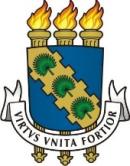 UNIVERSIDADE FEDERAL DO CEARÁPRÓ-REITORIA DE PESQUISA E PÓS-GRADUAÇÃOPROGRAMA DE PÓS-GRADUAÇÃO EM CIÊNCIA E TECNOLOGIA DE ALIMENTOS (PPGCTA-UFC)Nome:Celular:Nome:Celular:Nome:Celular:Nome:Celular:Nome:Celular:Nome:Celular:Nome:Celular:Nome:Celular:Nome:Celular:Nome:Celular:RESUMO:O(A) ESTUDANTE DEVE ENVIAR POR E-MAIL O ARQUIVO DA TESE EM PDFPalavras-chave:Número de páginasNome:CPF:Data de Nascimento:Email:Bolsista de Produtividade em Pesquisa (CNPq):Ano de titulação:Instituição de titulação:Pós-doutorado:Ano –Instituição:Nome:CPF:Data de Nascimento:Email:Bolsista de Produtividade em Pesquisa (CNPq):Ano de titulação:Instituição de titulação:Pós-doutorado:Ano –Instituição:Nome:CPF:Data de Nascimento:Email:Bolsista de Produtividade em Pesquisa (CNPq):Ano de titulação:Instituição de titulação:Pós-doutorado:Ano –Instituição:Nome:CPF:Data de Nascimento:Email:Bolsista de Produtividade em Pesquisa (CNPq):Ano de titulação:Instituição de titulação:Pós-doutorado:Ano –Instituição:Nome:CPF:Data de Nascimento:Email:Bolsista de Produtividade em Pesquisa (CNPq):Ano de titulação:Instituição de titulação:Pós-doutorado:Ano –Instituição:Nome:CPF:Data de Nascimento:Email:Bolsista de Produtividade em Pesquisa (CNPq):Ano de titulação:Instituição de titulação:Pós-doutorado:Ano –Instituição: